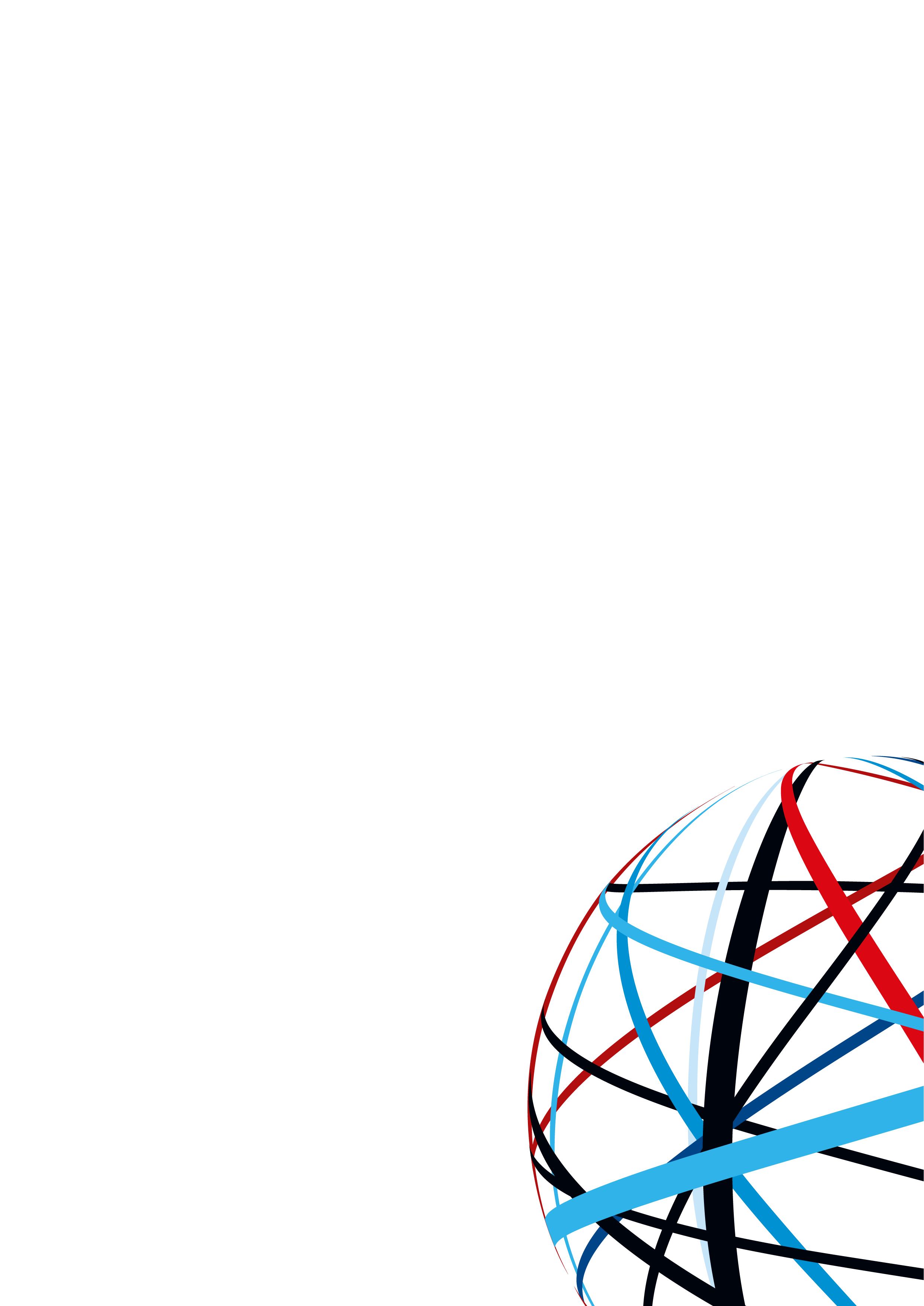 Příloha č. 6Osnova popisu projektuMarketing - CzechTrade - výzva II.Příloha č. 6: Doporučená osnova popisu projektu Osnova popisu projektu je povinnou přílohou žádosti o podporu CzechTrade a musí obsahovat zejména tyto informace:Identifikace žadatele název žadatele (obchodní jméno, sídlo, IČ/DIČ)kontaktní osoby hlavní předmět činností a zkušenosti žadatele vč. certifikátůpředstavení výsledků úspěšných akcí:Zvýšení mezinárodní konkurenceschopnosti MSP prostřednictvím designu produktů žadatele včetně posouzení jejich tržního potenciálu a propagace průmyslového designu na zahraničních akcích. (CT eviduje za dobu realizace projektu Design pro konkurenceschopnost z OP PIK výsledky úspěšných aktivit v oblasti podpory průmyslového designu. Za úspěšné aktivity v oblasti podpory průmyslového designu (design produktu a účast na veletrhu nebo výstavě) se považují:design produktu ve fázi výroby nebo přípravy na výrobu. Kolik % z celkového počtu MSP uvedlo designovaný produkt do výroby?účast na veletrhu nebo výstavě, propagující průmyslový design v zahraniční, kde účastníci získali minimálně 1 relevantního obchodního partnera k další spolupráci a rozvoji obchodních aktivit. Kolik bylo navázaných úspěšných spolupráci na zahraničních designových veletrzích?CT realizuje aktivity v oblastech podpory systematického a efektivního využívání designu v průmyslové výrobě, usnadňující firmám vstup na zahraniční trhy a následnou podporu v oblasti exportu a internacionalizace, zejména ve prospěch MSP. Prokazuje znalosti trhu a využívá k tomu vlastní zahraniční síť.Identifikace projektu základní informace o projektu potřebnost projektuglobální cíl a hlavní cíle soulad s horizontálními politikami EU, RIS3, soulad se Strategií podpory malých a středních podniků v ČR pro období 2021 až 2027, soulad s Exportní strategií ČR 2023-2033definice pojmů atd.Detailní popis projektu definice cílové skupinyprojekt bude realizován v souladu s principy udržitelného rozvojeprojekt bude realizován v souladu se zásadami nediskriminace (především nediskriminace na základě rasy, genderu náboženského vyznání, etnického původu, zdravotního postižení, věku nebo sexuální orientace)projekt bude realizován v souladu s Listinou základních práv EUstrategie a dlouhodobé aktivity žadatele pro úspěšnou realizaci designových zahraničních výstav a veletrhů ve prospěch MSP (znalost trhu, designové průzkumy trhu, potřeby MSP apod.)popis klíčových aktivit prognóza prostřednictvím designu produktu, účasti MSP na výstavách a veletrzích zaměřených na design a poradenství exportního marketingu (realizací projektu/klíčových aktivit dojde k růstu výkonů MSP v procentech)časový harmonogram projektu SWOT analýza projektu představení vybraných designových zahraničních výstav a veletrhů a aktivit se zaměření na evropské a mimoevropské trhyidentifikace rizik projektu a návrhy na eliminaci rizik atd.hodnotící proces výběru podpořených podnikatelských subjektů CT (popis žadatele, hodnocení formálních náležitostí, ekonomické situace žadatele, 3E, statut MSP, CZ-NACE aj.)Organizační a personální zajištění projektu organogram projektu kritéria pro výběr nových zaměstnancůzkušenosti a vzdělání/vzdělávání členů realizačního týmuRozpočet a finanční toky projektu přehledný rozpočet na realizaci klíčových aktivit projektu na základě cen obvyklých, detailní rozpočet režijních výdajů - výdaje na členy pracovního týmu, zařízení a vybavení, telekomunikace a poštovné, tuzemské pracovní cesty, spotřební a provozní materiál, provoz vozidla, vedení databáze poskytnuté podpory, monitoring a zpětná vazbasoulad s Metodickým pokynem pro finanční toky programů spolufinancovaných z Evropského fondu pro regionální rozvoj, Evropského sociálního fondu plus, Fondu soudržnosti, Fondu pro spravedlivou transformaci a Evropského námořního, rybářského a akvakulturního fondu 2021-2027Očekávané efekty projektucílové hodnoty monitorovacích indikátorů povinné k naplnění, ekonomické a mimoekonomické přínosy, jak budou tyto přínosy sledovány, jak a kdy budou MSP dotazováni prostřednictvím CzechTradu s vyplněním zpětné vazby na ekonomické/mimoekonomické přínosy. Počet uzavřených kontraktů za každý subjekt MSP (a příp. jejich objem):Jedná se o počet kontraktů každého MSP se zahraničními zákazníky uzavřených na základě realizace dané klíčové aktivity, které byly podpořené v projektu. Kontraktem je myšlen každý jednotlivý uzavřený obchod, prodej zboží, poskytnutí služby.Hodnota odpovídá předpokládanému počtu uzavřených kontraktů za všechny klíčové aktivity. Dosažený počet kontraktů bude vykázán jednou, za následující uzavřené účetní období po ukončení veletrhu, výstavy, designové spolupráce či poradenství exportního marketingu.Zvýšení obratu MSP:Podnik vedoucí účetnictví uvádí obrat a aktiva na základě údajů uvedených ve výkazu zisků a ztrát (obrat). Podnik vedoucí daňovou evidenci (zejména FO podnikající) uvádí příjmy dle podaného daňového přiznání z příjmu FO. Obrat podniku zahrnuje součty fakturované podnikem během referenčního období (min. jeden rok) a odpovídá tržnímu prodeji zboží a služeb poskytovaných třetím stranám.  Hodnota bude odpovídat VZZ za poslední uzavřené účetní období před podáním žádosti o zvýhodněné služby na realizaci klíčových aktivit konané přes CzechTrade. Dosažená hodnota bude vykázána za min. 1 následující uzavřené účetní období po ukončení dané klíčové aktivity projektu.Podíl exportu na obratu:Bude se porovnávat hodnota MSP za poslední účetně uzavřené období, rok před podáním žádosti o zvýhodněné služby u CzechTradu (přes projekt DESIGN 3) s hodnotou MSP za min. 1  účetně uzavřené období, po účasti v rámci  klíčové aktivity projektu.Publicita/Propagace projektuVýběrová řízení projektu